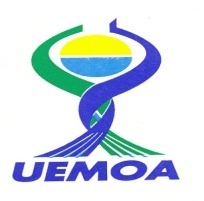 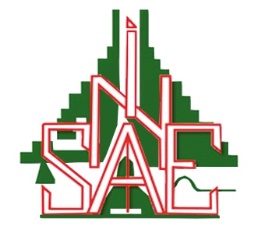 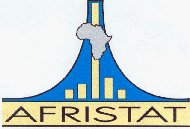 PROGRAMME STATISTIQUE REGIONAL (PSR) 2015-2020VOLET STATISTIQUES D’ENTREPRISESPROCESSUS DE MISE EN PLACE DE L’INDICE DU CHIFFRE D’AFFAIRES (ICA) DANS LE COMMERCE ET LES AUTRES SERVICES SUIVANT LES NOUVELLES RECOMMANDATIONS INTERNATIONALESPUBLICATION DES INDICES PROVISOIRES DANS LE COMMERCE ET LES AUTRES SERVICES DES ANNEES DE REFERENCES CHAINES A L’ANNEE DE BASE 2015NOTE D’INFORMATIONAfin de mettre à la disposition de ses Etats membres, des statistiques harmonisées, fiables, conformes aux normes internationales et à jour, la Commission de l’Union Economique et Monétaire Ouest Africaine (UEMOA) a initié un Programme Statistique Régional (PSR) dont les statistiques d’entreprises constituent l’un des trois volets. La mise en œuvre du PSR est assurée par l’Observatoire Economique et Statistique d’Afrique Subsaharienne (AFRISTAT), à travers son assistance technique aux Etats.A cet effet, le Bénin s’est engagé depuis 2016 dans le processus de mise aux normes internationales des statistiques d’entreprises avec, entre autres, comme objectif la production régulière de l’Indice du Chiffre d’Affaires dans l’industrie, le commerce et les autres services selon les nouvelles recommandations de 2010.Les travaux menés avec l’appui technique d’AFRISTAT ont permis de mettre en place les Indices du Chiffre d’Affaires (ICA) pour les années de référence 2015 à 2018, et les ICA des années de référence, chainés à l’année de base 2015. Ces indices sont calculés sur la période allant du premier trimestre 2015 au quatrième trimestre 2019. Ils sont présentés dans le commerce par divisions, par groupes et par classes et dans les autres services par sections, par divisions et par groupes.C’est le lieu de remercier les partenaires techniques et financiers, notamment la Commission de l’UEMOA et AFRISTAT pour leur accompagnement dans la mise en œuvre de ce programme. L’INSAE a le plaisir de porter à la connaissance des utilisateurs les résultats obtenus à l’issue du processus de calcul de l’Indice du Chiffre d’Affaires dans le commerce et les autres services.I. LES INDICES DU CHIFFRE D’AFFAIRES DES ANNEES DE REFERENCE CHAINES A L’ANNEE DE BASE 2015 DANS LE COMMERCETableau 1 : ICA trimestriels – Niveau divisions chainés à l’année de base 2015Tableau 2 : ICA trimestriels – Niveau groupes chainés à l’année de base 2015                            II. LES INDICES DU CHIFFRE D’AFFAIRES DES ANNEES DE REFERENCE CHAINES A L’ANNEE DE BASE 2015 DANS LES AUTRES SERVICES Tableau 3 : ICA trimestriels – Niveau sections chainés à l’année de base 2015Tableau 4 : ICA trimestriels – Niveau divisions chainés à l’année de base 2015  DivisionsBase 2015=100T1-15T2-15T3-15T4-15T1-16T2-16T3-16T4-16T1-17T2-17T3-17T4-17T1-18T2-18T3-18T4-18T1-19T2-19T3-19T4-19COMMERCE ET RÉPARATION D'AUTOMOBILES ET DE MOTOCYCLES 100,081,488,5104,9125,2101,195,699,284,9106,089,2127,2109,1106,5114,9130,5109,8108,695,3105,3114,5COMMERCE DE GROS ET ACTIVITES DES INTERMEDIAIRES 100,0100,699,982,0117,580,594,9122,7120,699,099,8124,4116,178,188,8119,8158,8102,3126,5122,678,2COMMERCE DE DÉTAIL 100,087,7104,2103,7104,486,083,397,991,595,589,4111,6117,0109,3100,3107,3123,8111,6114,2107,0139,6Ensemble100,090,5101,798,2109,785,987,4104,498,497,792,2116,4116,6101,799,1112,8131,6109,3116,1111,2122,1GroupesBase 2015=100 T1-15T2-15T3-15T4-15T1-16T2-16T3-16T4-16T1-17T2-17T3-17T4-17T1-18T2-18T3-18T4-18T1-19T2-19T3-19T4-19COMMERCE DE VÉHICULES AUTOMOBILES 100,071,799,1127,9101,4139,790,088,763,6120,764,876,5103,5133,5128,0115,7104,160,380,868,577,7ENTRETIEN ET RÉPARATION DE VÉHICULES AUTOMOBILES 100,081,679,597,4141,599,199,9109,391,5107,3100,4159,4109,6106,4116,2164,9123,9135,7106,7141,0150,9COMMERCE DE PIÈCES DÉTACHÉES ET D'ACCESSOIRES AUTOMOBILES 100,068,884,8137,0109,463,7113,287,359,1105,689,4106,8138,162,7108,262,197,187,786,673,749,8COMMERCE ET RÉPARATION DE MOTOCYCLES 100,0103,3114,982,399,472,474,477,1104,677,177,084,491,876,581,961,167,272,463,843,466,5COMMERCE DE GROS DE PRODUITS AGRICOLES BRUTS, D'ANIMAUX VIVANTS, PRODUITS ALIMENTAIRES, BOISSONS ET TABAC 100,0113,891,663,4131,368,896,6109,9133,9105,7112,7122,9120,883,394,1106,3190,5111,1134,7100,555,7COMMERCE DE GROS DE BIENS DE CONSOMMATION NON ALIMENTAIRES  100,094,8103,899,5102,083,696,874,982,374,788,888,382,783,998,993,0104,084,992,187,491,8COMMERCE DE GROS DE PRODUITS INTERMÉDIAIRES NON AGRICOLES  100,0112,2138,183,466,2112,8126,178,597,151,251,450,664,641,241,440,852,044,360,267,378,4COMMERCE DE GROS NON SPÉCIALISÉ 100,045,0119,8152,382,9115,977,4201,884,391,457,5169,1121,963,877,7207,992,290,5120,8223,7133,5COMMERCE DE DÉTAIL EN MAGASIN NON SPÉCIALISÉ 100,0105,394,890,4109,668,351,9106,3115,485,345,5122,1141,194,992,496,1119,4103,3102,4103,1137,7COMMERCE DE DÉTAIL EN MAGASIN SPÉCIALISÉ 100,086,2105,0104,8104,087,586,097,289,496,493,3110,6114,9110,6101,0108,2124,1112,3115,2107,3139,7Ensemble100,090,5101,798,2109,785,987,4104,498,497,792,2116,4116,6101,799,1112,8131,6109,3116,1111,2122,1 SectionsBase 2015=100T1-15T2-15T3-15T4-15T1-16T2-16T3-16T4-16T1-17T2-17T3-17T4-17T1-18T2-18T3-18T4-18T1-19T2-19T3-19T4-19 TRANSPORTS ET ENTREPOSAGE 100,076,3111,397,0115,487,099,792,7158,053,597,9128,976,084,9104,0109,3135,775,692,081,765,2 HEBERGEMENT ET RESTAURATION 100,086,596,8104,9111,887,2107,994,8115,290,584,467,779,368,973,266,471,860,463,077,0124,3 INFORMATION ET COMMUNICATION 100,089,294,4104,8111,5132,0129,4126,4149,6165,2145,4161,0162,197,3101,095,792,995,196,198,294,0 ACTIVITES IMMOBILIERES 100,093,895,480,2130,675,777,976,290,164,6100,0107,8130,5174,1175,3175,0223,7107,2114,0103,2117,1 ACTIVITÉS SPECIALISEES, SCIENTIFIQUES ET TECHNIQUES 100,066,9147,1102,084,084,8143,866,9113,863,6107,2102,591,899,084,277,988,683,389,8123,775,3 ACTIVITES DE SERVICES DE SOUTIEN ET DE BUREAU 100,078,6118,2120,982,385,189,595,797,789,190,188,2122,079,5107,5105,7125,083,994,881,4133,1 ENSEIGNEMENT 100,0109,839,5136,0114,683,433,2102,687,8127,041,3125,373,869,332,0120,9150,675,330,7109,091,4 ACTIVITÉS POUR LA SANTÉ HUMAINE ET L'ACTION SOCIALE 100,094,996,794,5114,0123,4122,1130,8141,155,972,061,170,1115,1105,8118,7135,9101,999,297,4111,9 ACTIVITÉS ARTISTIQUES, SPORTIVES ET RECREATIVES 100,092,393,8102,6111,3116,3105,3114,5124,6107,2213,9321,6416,749,894,1144,3204,261,8121,7127,191,8 AUTRES ACTIVITÉS DE SERVICES N.C.A. 100,079,492,278,9149,586,894,187,4155,772,564,0109,294,485,7127,185,8105,568,085,970,6124,8Ensemble100,089,789,8103,7116,889,587,196,1122,181,186,4112,396,095,598,5112,7137,882,481,694,8100,3DivisionsBase 2015=100T1-15T2-15T3-15T4-15T1-16T2-16T3-16T4-16T1-17T2-17T3-17T4-17T1-18T2-18T3-18T4-18T1-19T2-19T3-19T4-19TRANSPORTS TERRESTRE 100,065,1119,596,3119,181,3102,793,2192,744,4105,0144,176,793,2117,3120,4150,353,877,764,851,1TRANSPORTS PAR EAU 100,070,390,1112,6126,979,698,1138,1131,460,885,147,1119,743,097,1104,1134,572,0110,0113,0134,8ENTREPOSAGE ET ACTIVITÉS DES AUXILIAIRES DE TRANSPORT 100,098,195,098,2108,798,194,391,190,666,883,8101,472,7101,2115,7129,7158,7152,1158,6149,9120,3ACTIVITÉS DE POSTE ET DE COURRIER 100,097,7113,2102,187,091,571,5110,993,590,994,897,3100,459,564,262,361,885,395,492,388,7HEBERGEMENT 100,093,9114,2101,190,898,672,3116,2100,2101,695,661,969,889,097,879,388,271,979,4103,4152,3RESTAURATION ET DEBITS DE BOISSON 100,085,794,9105,3114,185,9111,992,4116,989,183,068,480,473,778,071,777,365,267,682,0133,8TÉLÉCOMMUNICATIONS 100,089,194,1105,5111,2133,9131,0126,2149,4169,1148,3163,8164,468,971,167,065,167,668,169,966,6ACTIVITÉS DE FOURNITURE D'INFORMATION 100,091,6103,284,8120,389,894,3145,9172,843,745,255,264,564,974,879,576,754,559,050,960,0ACTIVITES IMMOBILIERES 100,093,895,480,2130,660,562,361,072,196,5149,3161,0194,9320,9323,0322,5412,233,836,032,636,9ACTIVITES JURIDIQUES ET COMPTABLES 100,067,7168,8119,244,352,765,018,049,451,989,587,770,182,269,149,168,5122,4143,6160,292,5ACTIVITÉS D'ARCHITECTURE, D'INGENIERIE ET TECHNIQUES 100,065,8120,580,9132,893,7203,2116,6164,558,594,586,593,597,284,2104,395,848,036,799,066,7LOCATION ET LOCATION-BAIL 100,0110,383,279,7126,992,2330,683,5154,7157,3146,0200,0235,245,7113,690,7117,7140,3121,372,0108,5ACTIVITÉS DES AGENCES DE RESERVATION ET VOYAGISTES 100,093,9114,2101,190,8102,074,8120,2103,666,462,440,445,6103,7114,092,5102,879,288,8110,3171,9ENQUETES ET SECURITE 100,098,7105,2102,793,4101,6106,0106,3107,894,195,596,098,1100,7100,6101,8106,6113,2103,895,0123,6SOUTIEN AUX BATIMENTS ; AMENAGEMENT PAYSAGER 100,067,923,3227,880,966,3113,071,732,356,563,9115,144,371,981,3146,456,3110,857,962,220,4ACTIVITES DE SOUTIEN AUX ENTREPRISES ; ACTIVITES DE BUREAU 100,051,0139,2145,064,860,576,168,987,388,093,385,7169,456,1110,6115,5159,350,689,357,9133,4ENSEIGNEMENT 100,0109,839,5136,0114,683,433,2102,687,8127,041,3125,373,869,332,0120,9150,675,330,7109,091,4ACTIVITÉS POUR LA SANTÉ HUMAINE 100,094,996,794,5114,0123,4122,1130,8141,155,972,061,170,1115,1105,8118,7135,9101,999,297,4111,9ORGANISATION DE JEUX DE HASARD ET D'ARGENT 100,092,393,8102,6111,3116,3105,3114,5124,6107,2213,9321,6416,749,894,1144,3204,261,8121,7127,191,8REPARATION D'ORDINATEURS, BIENS PERSONNELS ET DOMESTIQUES 100,056,8129,555,8157,980,2125,869,9118,847,965,7104,344,597,1158,353,390,797,083,6182,3189,0FOURNITURE D'AUTRES SERVICES PERSONNELS 100,083,585,583,1148,087,988,590,6162,477,363,7110,1104,183,4121,092,2108,462,386,348,8112,3Ensemble	100,089,789,8103,7116,889,587,196,1122,181,186,4112,396,095,598,5112,7137,882,481,694,8100,3